Supplemental MaterialSupplementary table 1. Discharge prescriptions by serviceSupplementary table 2. Suboptimal prescription classification by infection typeSupplementary table 3. Suboptimal prescription classification by antimicrobial Supplementary table 4. Modifications on Discharge prescriptions *Change (C&S): Recommend change based on available culture and susceptibility results.*Change (availability): Recommend change due to medication not being available.*Change (ADR): Recommend change due to suspected or increased risk of drug adverse reaction. Supplementary figure 1. Rate of suboptimal prescriptions by treatment indication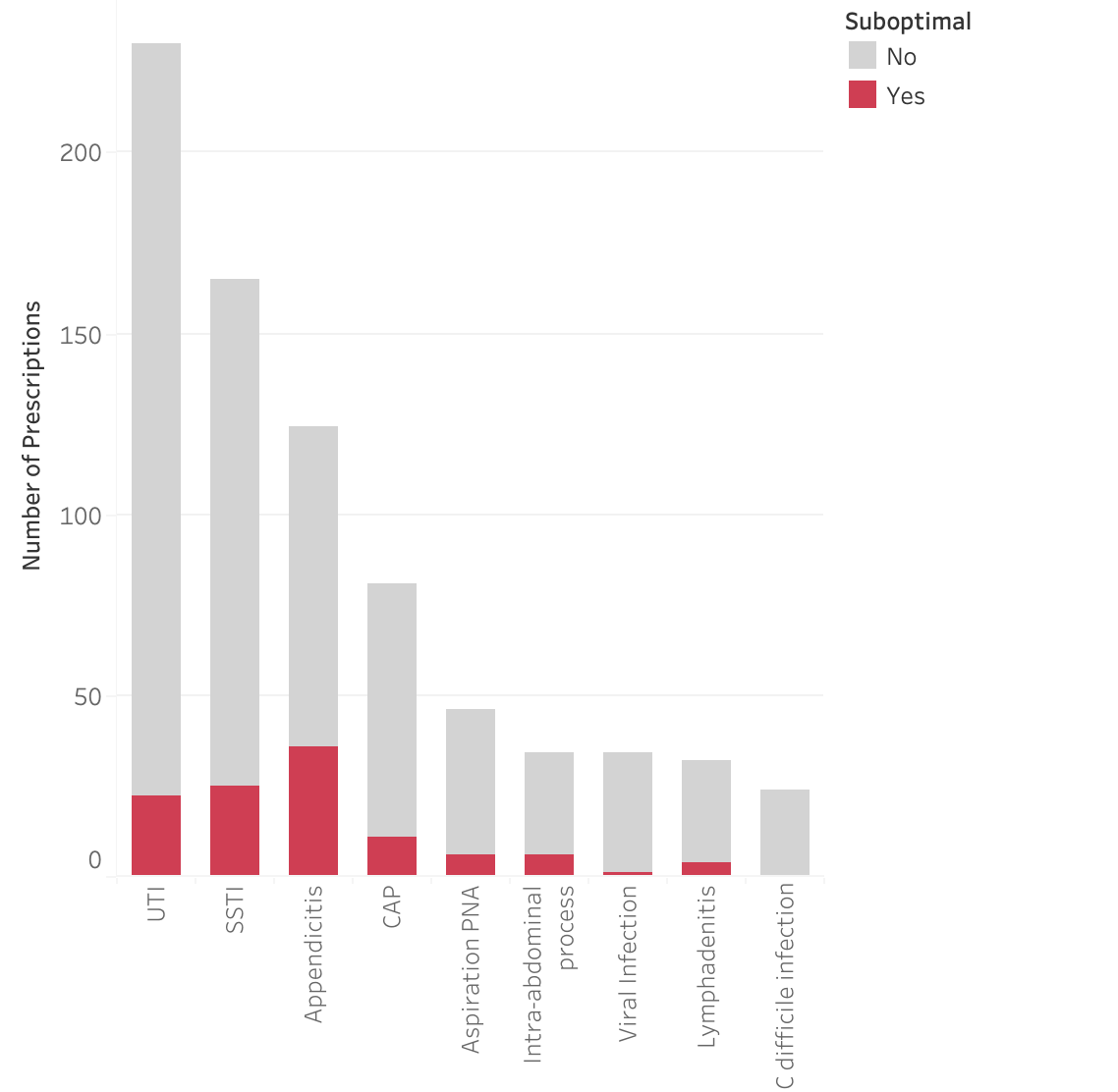 Discharge ServiceNumber (%)Hematology/Oncology490 (18.9%)General Pediatrics322 (12.4%)Otolaryngology (ENT)258 (9.9%)Stem Cell Transplant 172 (6.6%)Obstetrics166(6.4%)General Surgery 162 (6.2%)Cardiology153 (5.9%)Urology122 (4.7%)Liver Transplant121 (4.7%)Nephrology 100 (3.9%)Plastic Surgery93 (3.6%)Intensive Care89 (3.4%)Ortho Surgery 79 (3.0%)Pulmonary 68 (2.6%)Gastroenterology 54 (2.1%)Cardiovascular ICU48 (1.9%)UTI (number, %)UTI (number, %)UTI (number, %)UTI (number, %)UTI (number, %)UTI (number, %)DurationDoseDrug ChoiceDrug FormulationFrequencyOptimal228 (99.1%)225 (97.8%)221 (96.1%)230 (100.0%)223 (97.0%)Suboptimal, Long/high2 (0.9%)1 (0.4%)9 (3.9%)7 (3.0%)Suboptimal, short/low4 (1.7%)SSTI (number, %)SSTI (number, %)SSTI (number, %)SSTI (number, %)SSTI (number, %)SSTI (number, %)DurationDoseDrug ChoiceDrug FormulationFrequencyOptimal156 (94.6%)154 (93.3%)162 (98.2%)165 (100.0%)157 (95.2%)Suboptimal, Long/high9 (5.5%)2 (1.2%)3 (1.8%)1 (0.6%)Suboptimal, short/low9 (5.5%)7 (4.2%)Appendicitis (number, %)Appendicitis (number, %)Appendicitis (number, %)Appendicitis (number, %)Appendicitis (number, %)Appendicitis (number, %)DurationDoseDrug ChoiceDrug FormulationFrequencyOptimal120 (96.8%)96 (77.4%)117 (94.3%)111 (89.5%)119 (96.0%)Suboptimal, Long/high3 (2.4%)10 (8.0%)7 (5.7%)13 (10.5%)2 (1.6%)Suboptimal, short/low1 (0.8%)18 (14.5%)3 (2.4%)CAP (number, %)CAP (number, %)CAP (number, %)CAP (number, %)CAP (number, %)CAP (number, %)DurationDoseDrug ChoiceDrug FormulationFrequencyOptimal76 (93.8%)80 (98.8%)80 (98.8%)79 (97.5%)79 (97.6%)Suboptimal, Long/high4 (4.9%)1 (1.2%)2 (2.5%)1 (1.2%)Suboptimal, short/low1 (1.2%)1 (1.2%)1 (1.2%)Clindamycin (number, %)Clindamycin (number, %)Clindamycin (number, %)Clindamycin (number, %)Clindamycin (number, %)Clindamycin (number, %)DurationDoseDrug ChoiceDrug FormulationFrequencyOptimal71 (76.3%)79 (85.0%)87 (93.5%)93 (100.0%)91 (97.9%)Suboptimal, Long/high22 (23.7%)14 (15.0%)6 (6.5%)1 (1.1%)Suboptimal, short/low1 (1.1%)Amoxicillin/Clavulanate Potassium (number, %)Amoxicillin/Clavulanate Potassium (number, %)Amoxicillin/Clavulanate Potassium (number, %)Amoxicillin/Clavulanate Potassium (number, %)Amoxicillin/Clavulanate Potassium (number, %)Amoxicillin/Clavulanate Potassium (number, %)DurationDoseDrug ChoiceDrug FormulationFrequencyOptimal327 (69.0%)398 (84.0%)471 (99.4%)445 (93.9%)463 (97.7%)Suboptimal, Long/high146 (30.8%)14 (2.9%)3 (0.6%)29 (6.1%)4 (0.8%)Suboptimal, short/low1 (0.2%)62 (13.1%)7 (1.5%)Cephalexin (number, %)Cephalexin (number, %)Cephalexin (number, %)Cephalexin (number, %)Cephalexin (number, %)Cephalexin (number, %)DurationDoseDrug ChoiceDrug FormulationFrequencyOptimal338 (70.3%)426 (88.6%)478 (99.4%)481 (100.0%)392 (81.5%)Suboptimal, Long/high142 (29.5%)7 (1.4%)3 (0.6%)1 (0.2%)Suboptimal, short/low1 (0.2%)48 (10.0%)88 (18.3%)Sulfamethoxazole-Trimethoprim (number, %)Sulfamethoxazole-Trimethoprim (number, %)Sulfamethoxazole-Trimethoprim (number, %)Sulfamethoxazole-Trimethoprim (number, %)Sulfamethoxazole-Trimethoprim (number, %)Sulfamethoxazole-Trimethoprim (number, %)DurationDoseDrug ChoiceDrug FormulationFrequencyOptimal445 (91.4%)485 (99.6%)487 (100.0%)487 (100.0%)485 (99.6%)Suboptimal, Long/high42 (8.6%)2 (0.4%)Suboptimal, short/low2 (0.4%)ModificationsNumber (%)Increase dose26 (48.1%)Decrease dose5 (9.3%)Increase Frequency4 (7.4%)Decrease frequency1 (1.9%)Length duration2 (3.7%)Shorten duration1 (1.9%)Clarify indication/plan1 (1.9%)Stop treatment2 (3.7%)Other2 (3.7%)Change (C&S)*6 (11.1%)Change (availability)*3 (5.6%)Change (ADR)*1 (1.9%)